বাংলাদেশ মৎস্য গবেষণা ইনস্টিটিউট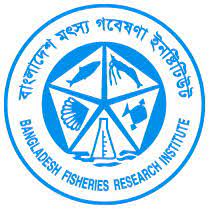 ময়মনসিংহwww.fri.gov.bdসেবা প্রাপ্তির আবেদন ফরম১. সেবার নামঃ২. আবেদনকারীর নামঃ৩. পিতা/ স্বামীর নামঃ৪. মাতার নামঃ৫. বর্তমান ঠিকানাঃ    গ্রাম/রাস্তাঃ						ডাকঘরঃ		     উপজেলাঃ						জেলাঃ৬. স্থায়ী ঠিকানাঃ      গ্রাম/রাস্তাঃ						ডাকঘরঃ		     উপজেলাঃ						জেলাঃ৭. এনআইডি / জন্ম সনদ নংঃ ৮. জন্ম তারিখঃ                                                                                 মোবাইল নংঃ৯. জাতীয়তাঃ১০. ধর্মঃ১১. সর্বশেষ শিক্ষাগত যোগ্যতাঃ১২. অভিজ্ঞতা (যদি থাকে):                               আবেদনকারীর স্বাক্ষর                                                    তারিখঃ